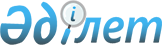 О признании утратившим силу решения Мангистауского областного маслихата "Об утверждении Правил содержания и выгула собак и кошек, отлова и уничтожения бродячих собак и кошек в населенных пунктах Мунайлинского района" от 23 июня 2015 года № 26/405Решение Мангистауского областного маслихата от 28 мая 2021 года № 3/52. Зарегистрировано в Министерстве юстиции Республики Казахстан 10 июня 2021 года № 22981
      В соответствии со статьей 27 Закона Республики Казахстан "О правовых актах" Мангистауский областной маслихат РЕШИЛ:
      1. Признать утратившим силу решение Мангистауского областного маслихата "Об утверждении Правил содержания и выгула собак и кошек, отлова и уничтожения бродячих собак и кошек в населенных пунктах Мунайлинского района" от 23 июня 2015 года № 26/405 (зарегистрировано в Реестре государственной регистрации нормативных правовых актов за № 2789).
      2. Государственному учреждению "Аппарат Мангистауского областного маслихата" в установленном законодательством Республики Казахстан порядке обеспечить:
      1) государственную регистрацию настоящего решения в Министерстве юстиции Республики Казахстан;
      2) размещение настоящего решения на интернет-ресурсе Мангистауского областного маслихата после его официального опубликования.
      3. Настоящее решение вводится в действие по истечении десяти календарных дней после дня его первого официального опубликования.
					© 2012. РГП на ПХВ «Институт законодательства и правовой информации Республики Казахстан» Министерства юстиции Республики Казахстан
				
      Председатель сессии 

М. Аманиязова

      Секретарь Мангистауского областного маслихата 

Н. Тумышев
